Výpočet přepony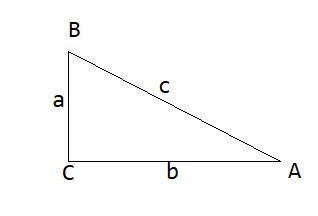 Doplň do obrázku pravý úhel, napiš vzorec pro Pythagorovu větu, vypočti přeponu c:Vzor řešení:a = 8 cmb = 6 cmc =  x cmPostup:c2 = a2 + b2c2 =  82 + 62c2  = 64 + 36c2 = 100c =  c = 10 cmVypočti  příklady:                                                                           a = 7 cm             b = 5 cm             c =  x cm            Postup:            c2 = a2 + b2           c2 =    2  +     2           c2  =    +            c2 =                     c =             c =        cm a = 5 cm             b = 8 cm             c =  x cm            Postup:            c2 = a2 + b2           c2 =    2  +     2           c2  =    +            c2 =            c =             c =         cm a = 28 cm                                                                                 b = 42 cm             c =  x cm            Postup:            c2 = a2 + b2           c2 =    2  +     2           c2  =    +            c2 =            c =             c =         cmVýpočet odvěsnyVypočti odvěsnu v pravoúhlém  trojúhelníku se stranami: c = 10cm, b = 6 cmVzor řešení:a =  x  cmb =  6 cmc =  10 cmPostup:a2 = c2 -  b2a2 =  102 -  62a2  = 100 - 36a2 = 64a =  a = 8 cmPostupuj podle vzoru1)a =  x  cmb =  12 cmc =  15 cmPostup:a2 = c2 -  b2a2 =     2 -   2a2  =    -  a2 =  a =  a =      cm2)a =  16  cmb =   x cmc =  20 cmPostup:b2 = c2 -  a2a2 =     2 -   2a2  =    -  a2 =  a =  a =      cm